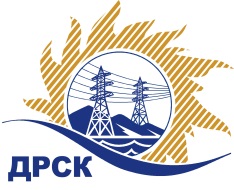 Акционерное Общество«Дальневосточная распределительная сетевая  компания»Протокол заседания Закупочной комиссии по вскрытию поступивших конвертовг. Благовещенск            Способ и предмет закупки: открытый электронный запрос цен: «Блоки КТП 35кВ».             Закупка № 146	Планируемая стоимость закупки в соответствии с ГКПЗ: 2 627 247,69 руб. без учета НДС.   ПРИСУТСТВОВАЛИ:            Три члена постоянно действующей Закупочной комиссии АО «ДРСК» 2 уровня.Информация о результатах вскрытия конвертов:В ходе проведения запроса цен было получено 0 заявок, конверты с которыми были размещены в электронном виде на Торговой площадке Системы www.b2b-energo.ru.Вскрытие конвертов было осуществлено в электронном сейфе организатора запроса цен на Торговой площадке Системы www.b2b-energo.ru автоматически.Дата и время начала процедуры вскрытия конвертов с заявками участников: 09:00 московского времени 20.12.2016 г.Место проведения процедуры вскрытия конвертов с заявками участников: Торговая площадка Системы www.b2b-energo.ru.Ответственный секретарь Закупочной комиссии 2 уровня АО «ДРСК»	М.Г. ЕлисееваЧуясова Е.Г. (4162)397-268	№ 48/МТПиР-В21.12.2016г.